Mandalas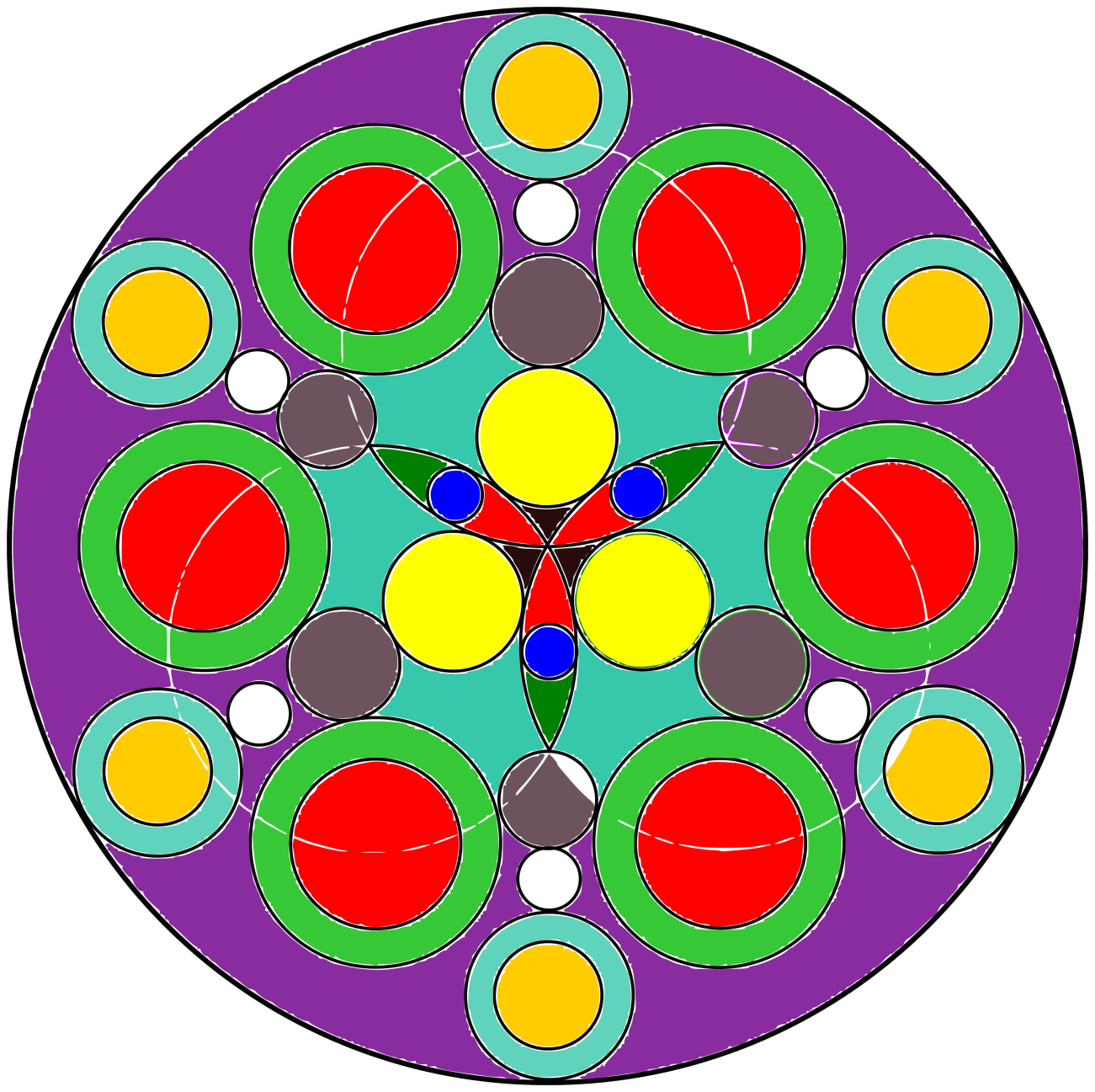 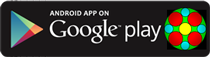 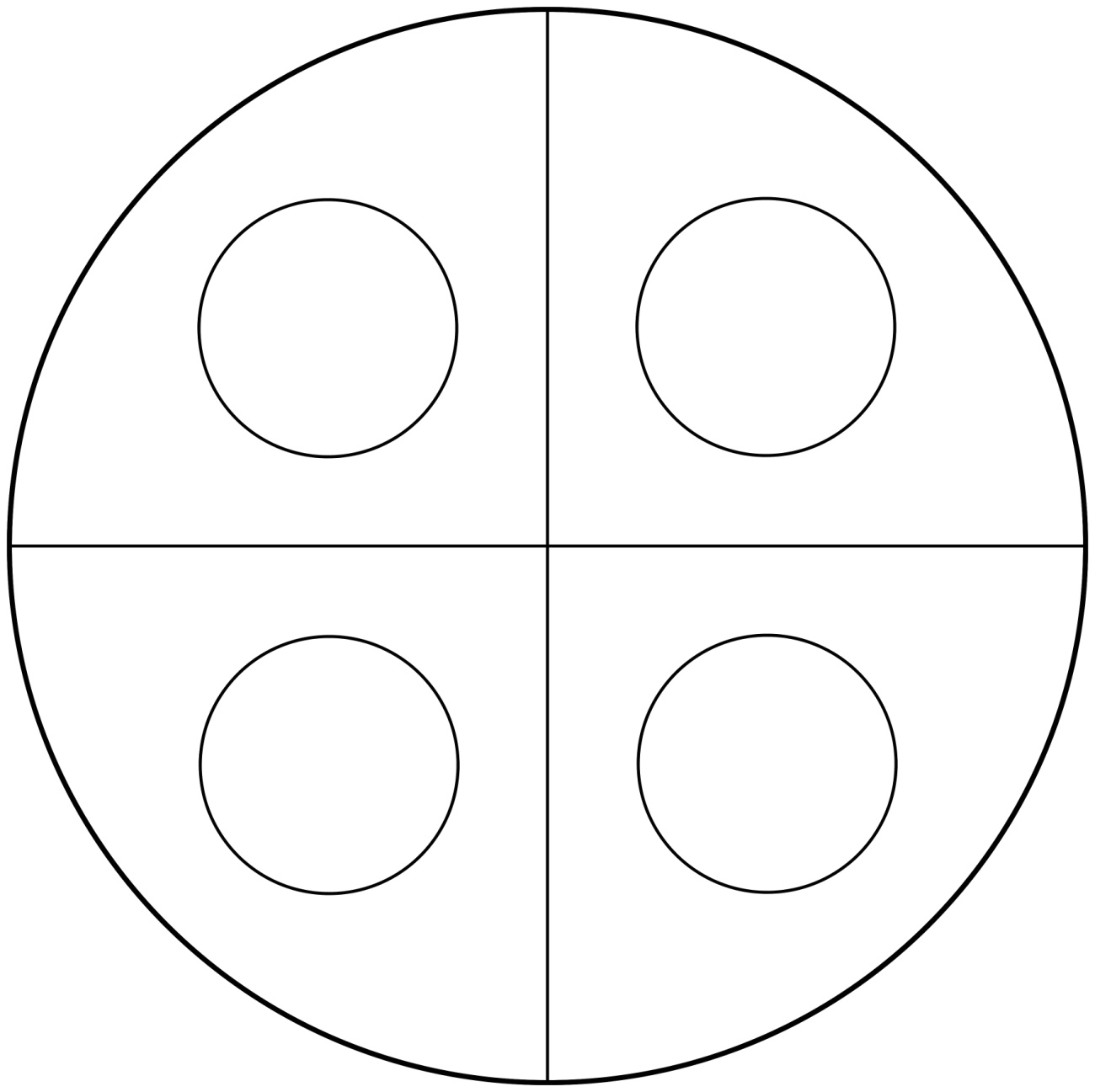 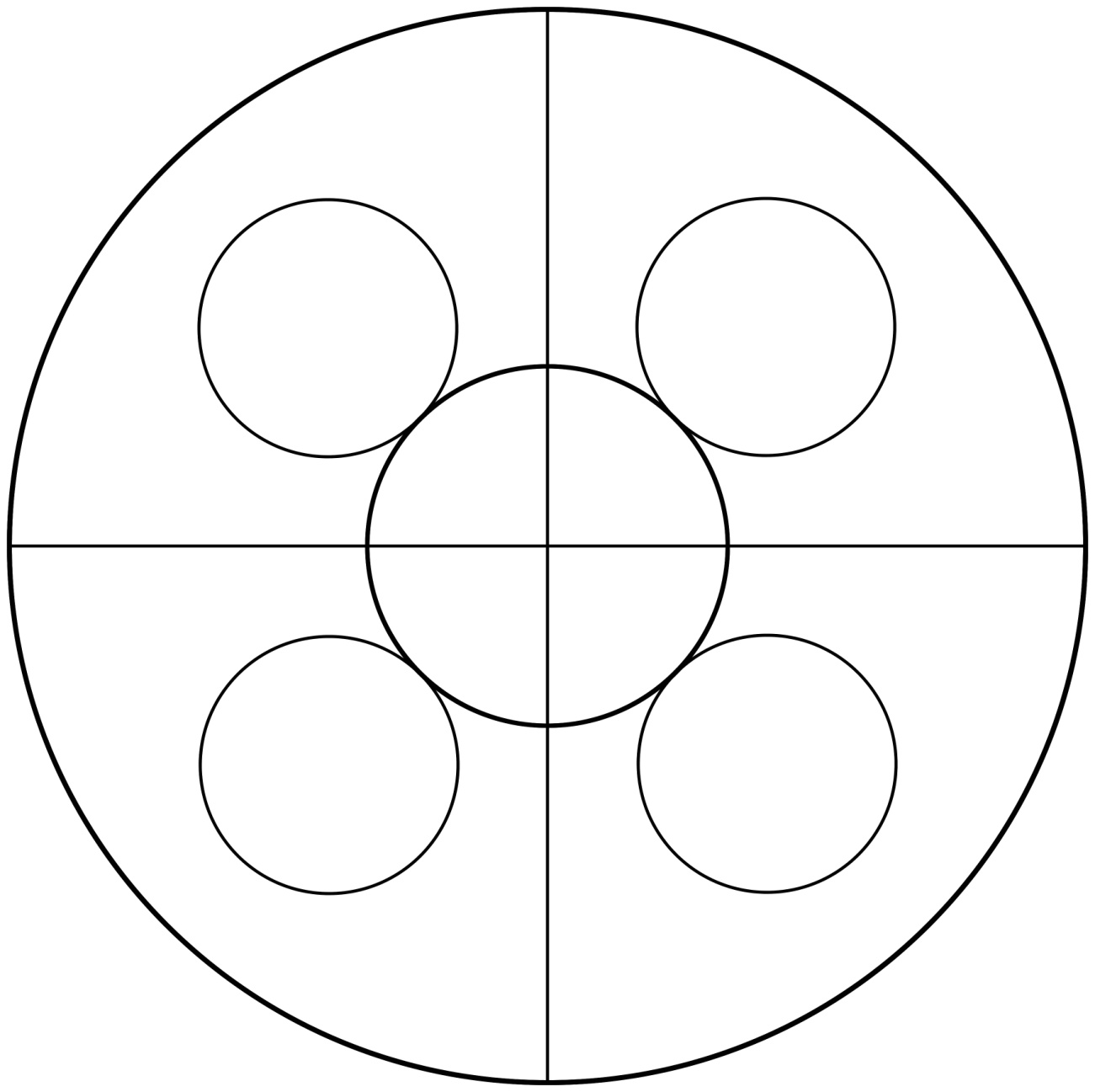 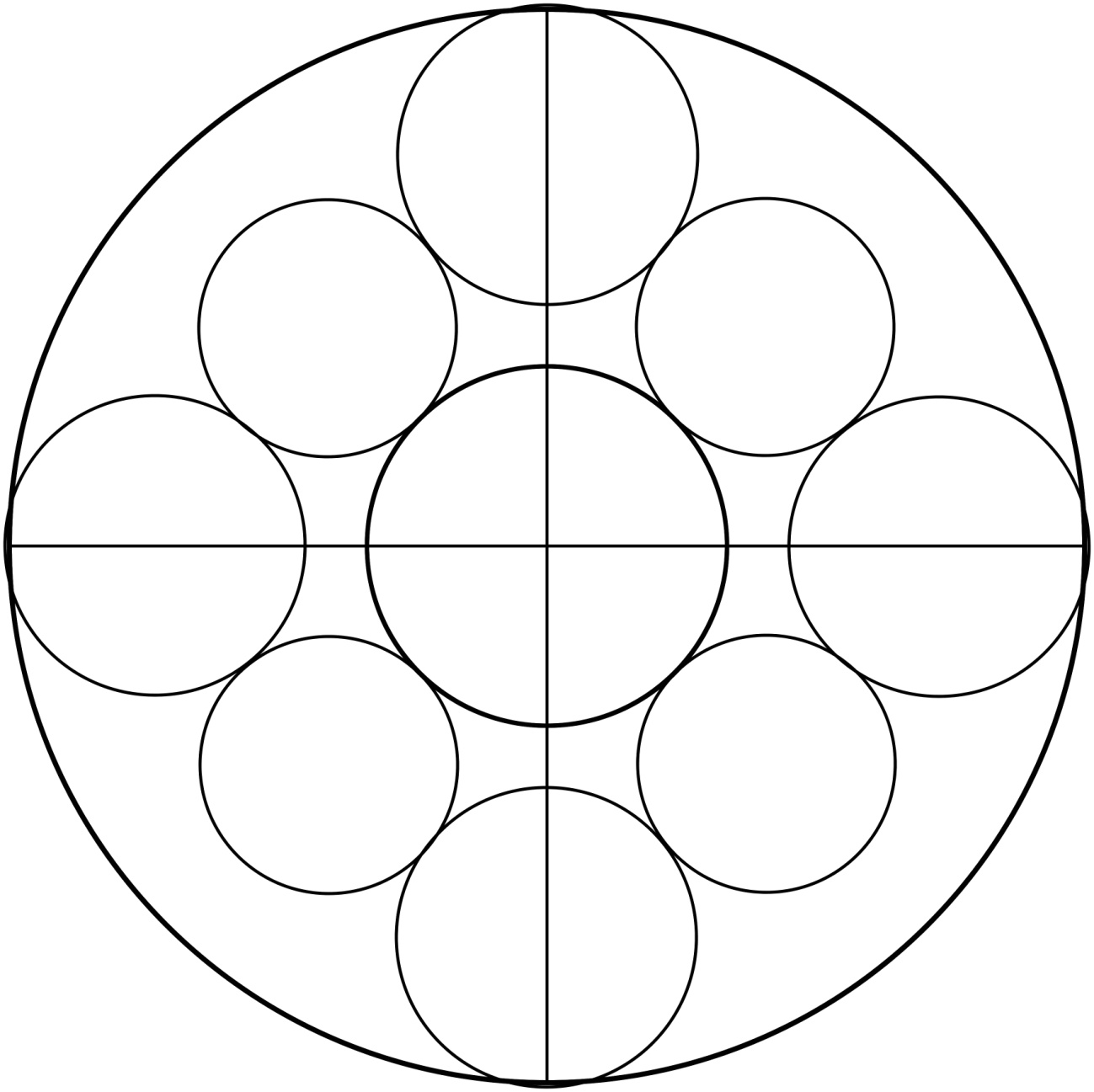 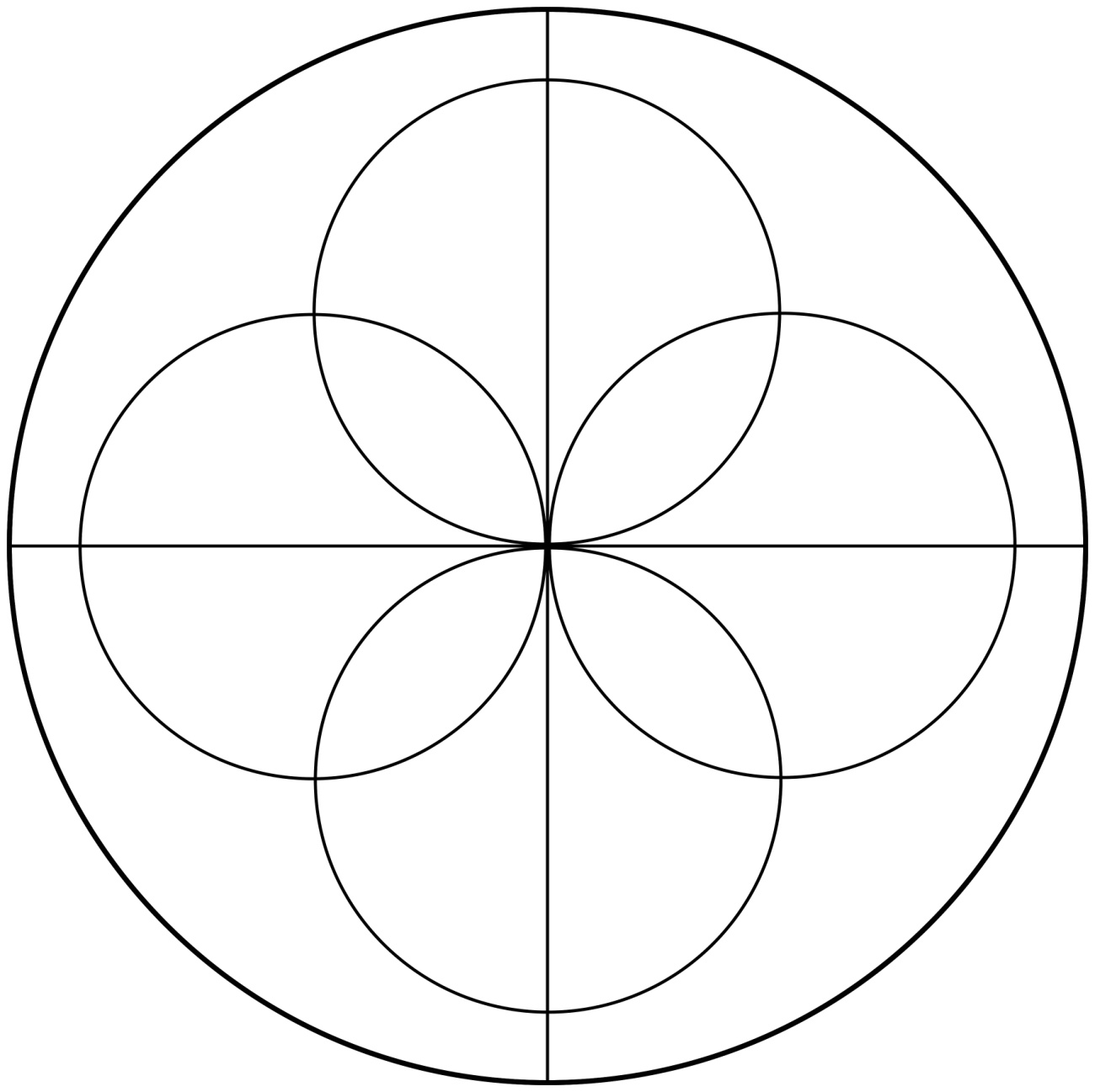 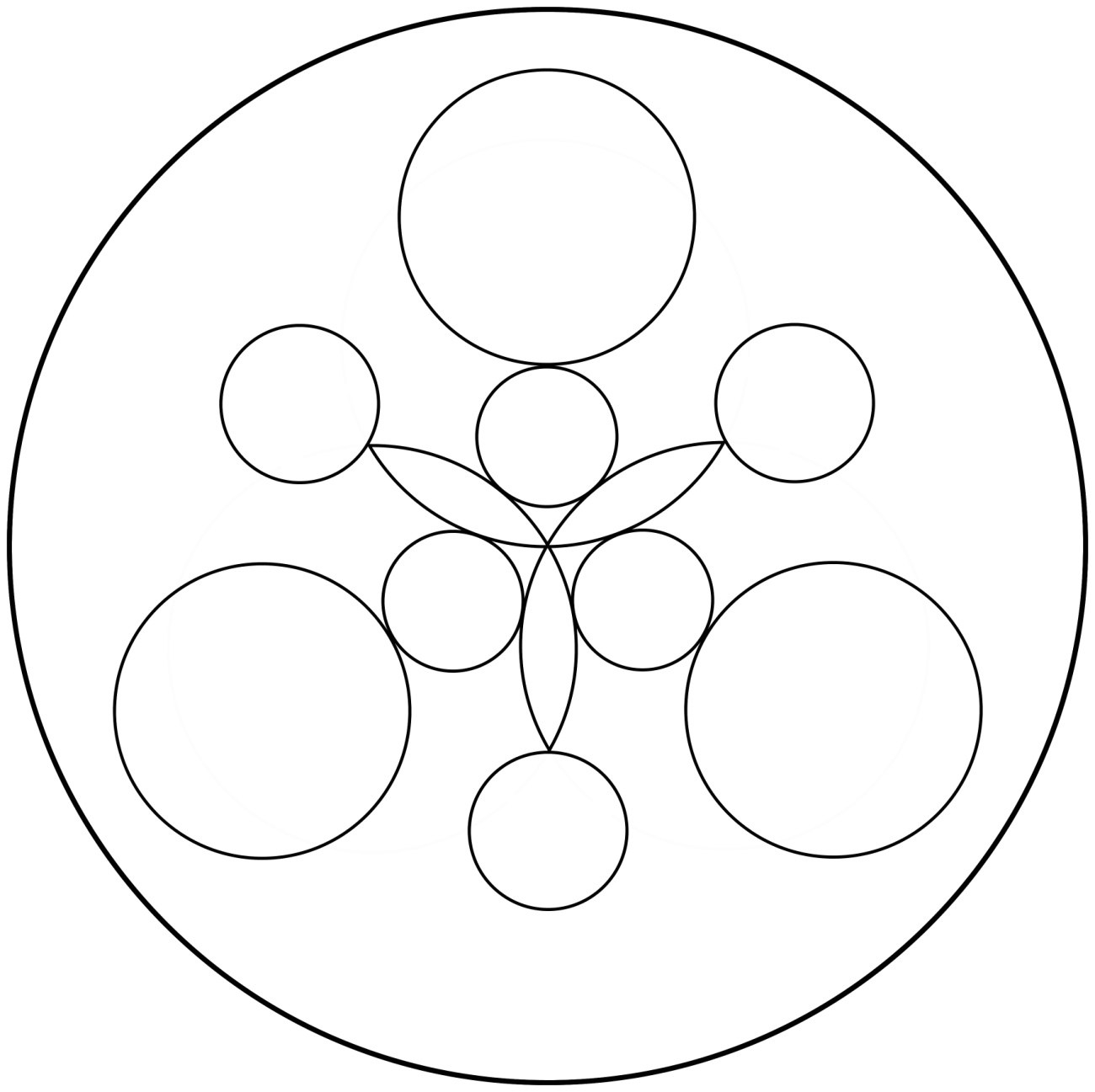 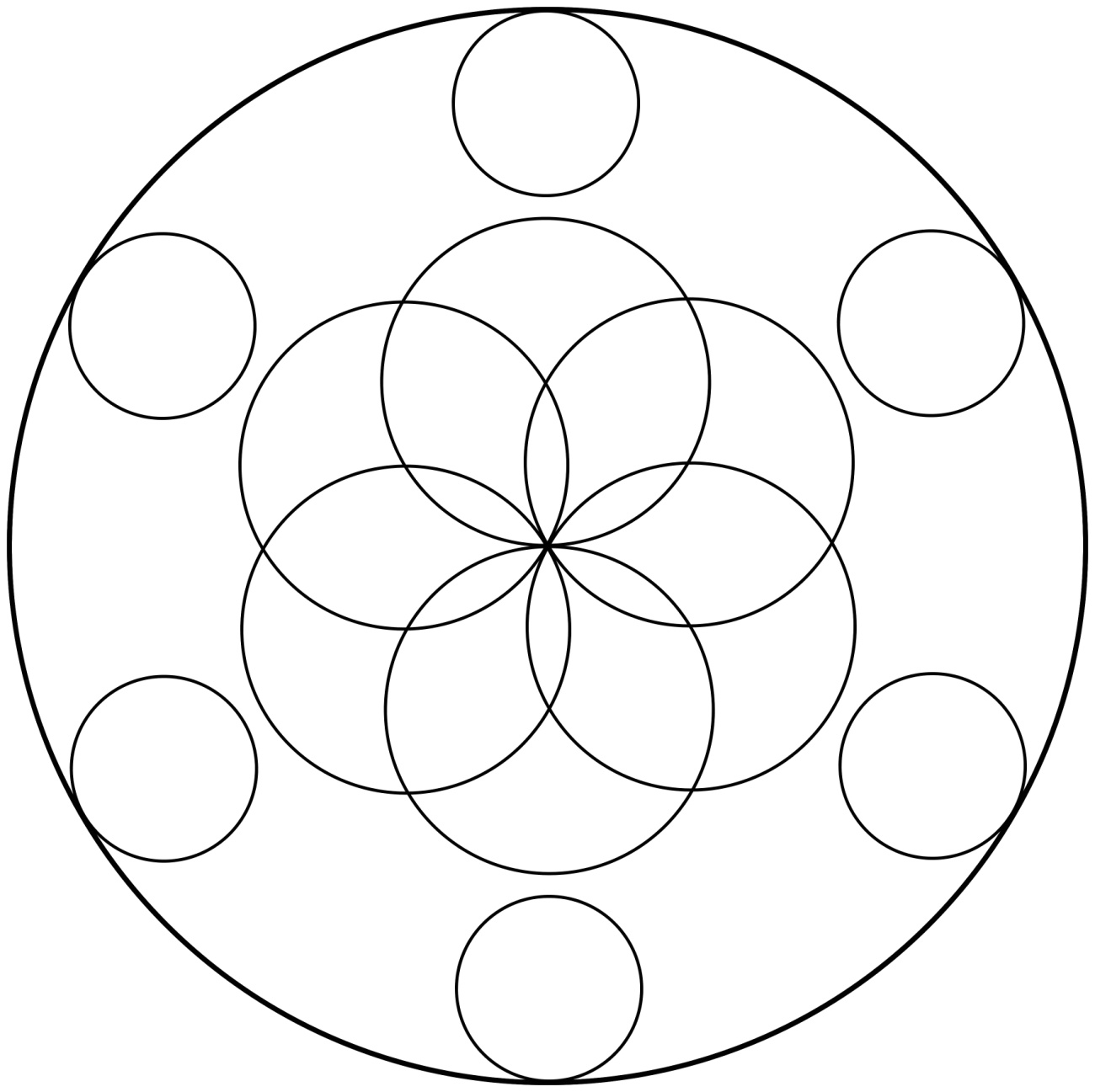 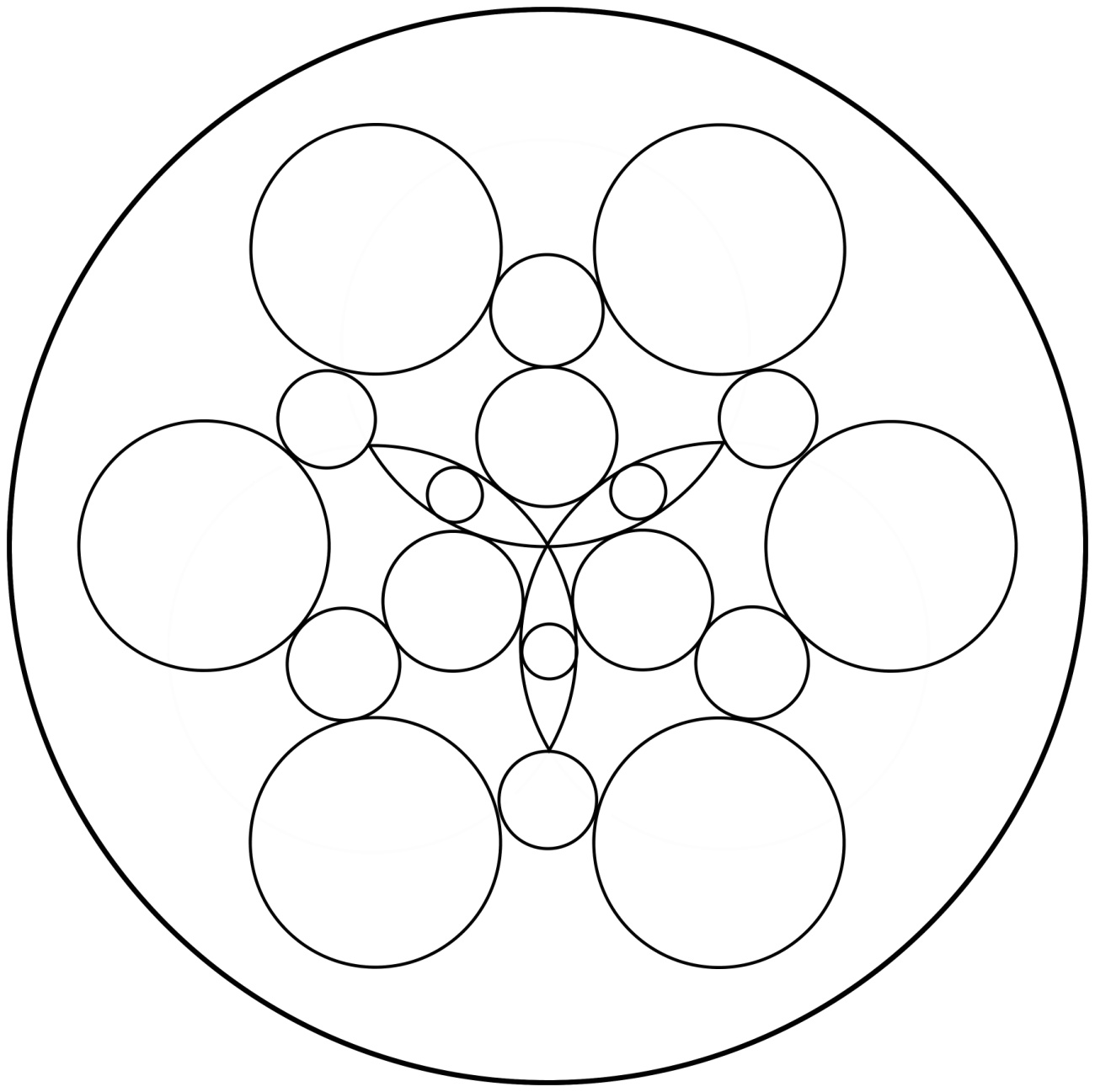 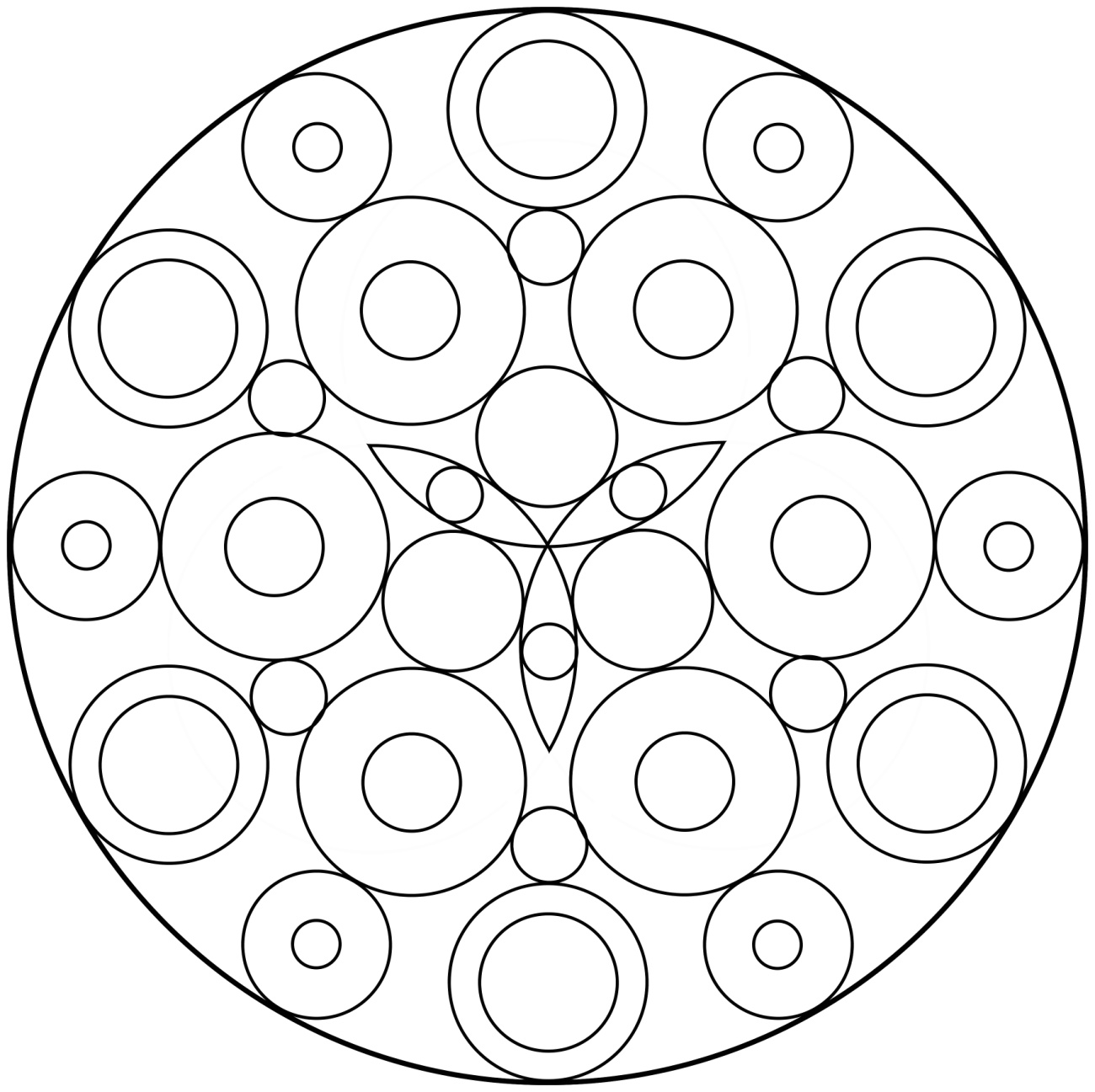 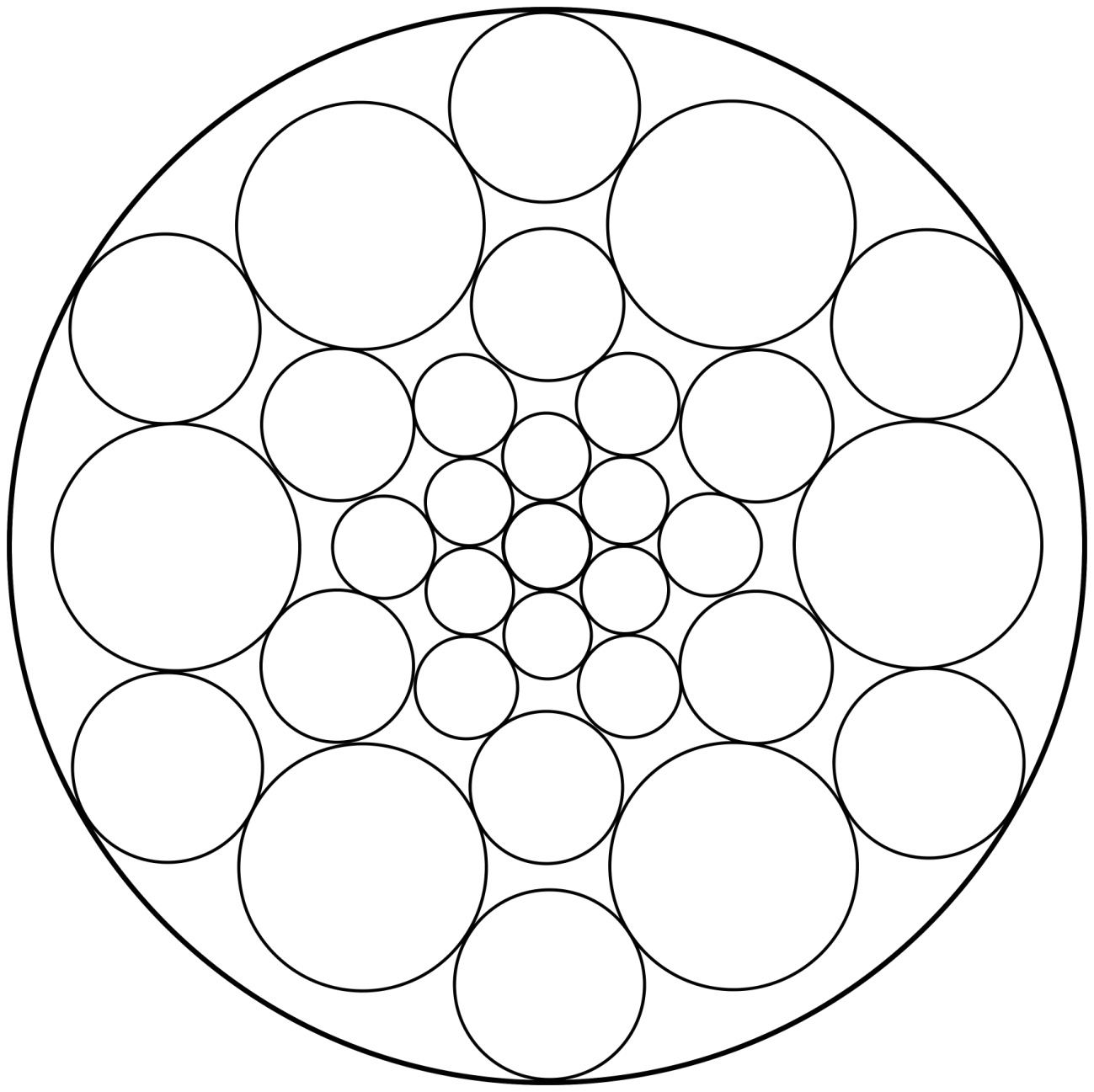 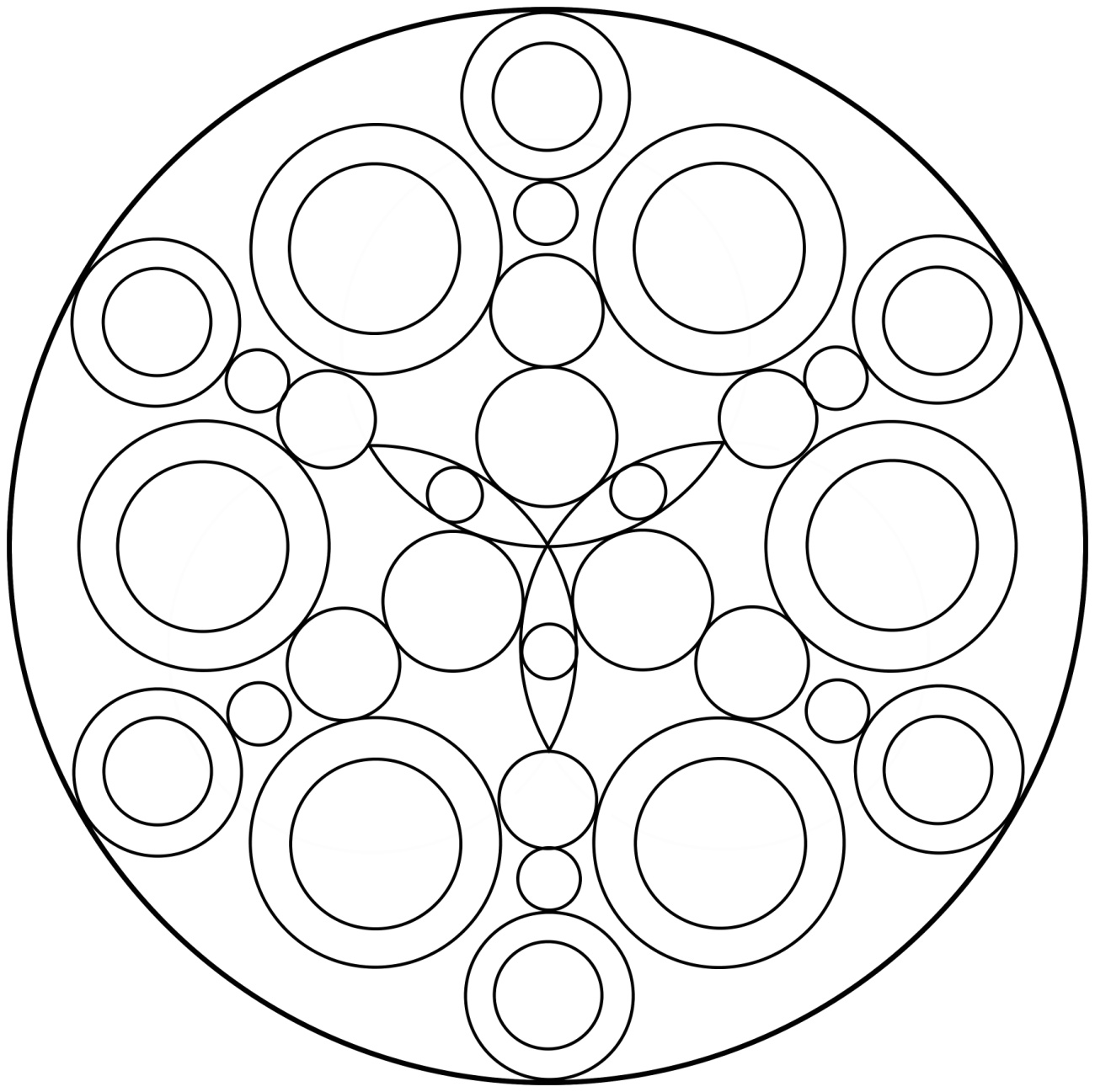 